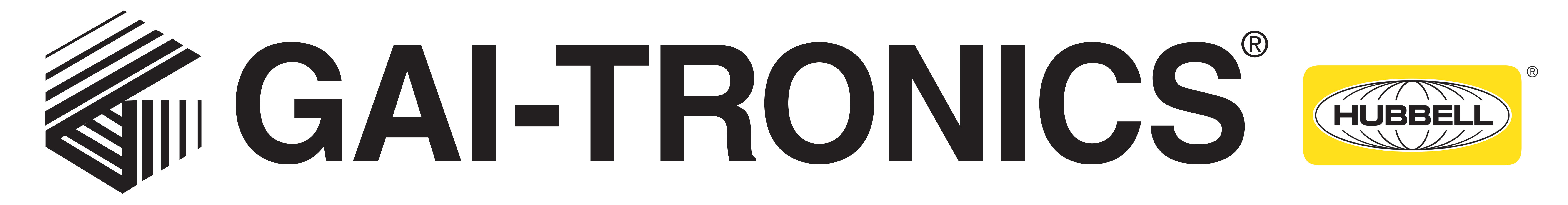 EQUIPMENT SPECIFICATION GAI-TRONICS RED ALERT® HANDSFREE EMERGENCY AND ASSISTANCE COMPACT TELEPHONE PRODUCTS(ANALOG AND VOIP)EQUIPMENT SPECIFICATION GAI-TRONICS RED ALERT® EMERGENCY AND ASSISTANCE COMPACT TELEPHONES INDEXSection											           Page												1.0.0    Scope and Intent	52.0.0    Seller Warranties	53.0.0    Workmanship	54.0.0    Material and Construction	55.0.0    Installation: Equipment and wiring to be installed by Purchaser	6	5.1.0  Analog Behavioral Health Telephones.…………………………………….……………………….6	5.2.0  VoIP Behavioral Health Telephones.…………	……………………...……….…………………..66.0.0    Operation and Maintenance Instructions	67.0.0    Environmental Conditions	68.0.0    Equipment Operation	7-10	8.1.0  General……………				    ……………………….………..…..……….7,8	8.2.0  Analog Compact Emergency and Assistance Telephones………….………………….……...8	8.3.0  VoIP Compact Emergency and Assistance Telephones…………….………….………….9,109.0.0    Field Wiring	.1010.0.0  Analog Compact Emergency and Assistance Telephones	10-1810.1.0   	Compact Single-button Flush-mount Analog Emergency Telephone	10-12          10.1.1  Description……………………………………………………..………………	10          10.1.2  Interconnection……………………………………………………..………………	10          10.1.3  Performance Specification……………………………………......………..………..10,11          10.1.4  Peripheral Equipment and Accessories………………………....………………	11,12          10.1.5  Equipment Manufacturer and Model Numbers…………………..………………	1210.2.0	Compact Single-button Flush-mount Analog Assistance Telephone	12-14          10.2.1  Description……………………………………………………..………………	12          10.2.2  Interconnection……………………………………………………..………………	12                               10.2.3  Performance Specification……………………………………………..……………	12,13          10.2.4  Peripheral Equipment and Accessories………………………..………………	13          10.2.5  Equipment Manufacturer and Model Numbers……………………..……………	13,1410.3.0  	Compact Dual-button, Flush-mount Analog Emergency Telephone………	..…….14-16          10.3.1  Description……………………………………………………..………………	14          10.3.2  Interconnection……………………………………………………..………………	14          10.3.3  Performance Specification…………………………………………..……………	14,15          10.3.4  Peripheral Equipment and Accessories………………………..………………	15          10.3.5  Equipment Manufacturer and Model Numbers…………………..………………	15,1610.4.0	Compact Call Push Button and Keypad, Flush-mount Analog Access Telephone	16-18          10.4.1  Description……………………………………………………..………………	16          10.4.2  Interconnection……………………………………………………..………………	16          10.4.3  Performance Specification…………………………………………..…….…………16,17          10.4.4  Peripheral Equipment and Accessories………………………..………………	17          10.4.5  Equipment Manufacturer and Model Numbers…………..…………………..……17,1811.0.0  VoIP Compact Emergency and Assistance Telephones	18-23         11.1.0 Compact Single-button Flush-mount VoIP Emergency Telephone	18,19          11.1.1  Description……………………………………………………..………………	18          11.1.2  Performance Specification…………………………	…………………..……………18,19          11.1.3  Peripheral Equipment and Accessories………………………..………………	19          11.1.4  Equipment Manufacturer and Model Numbers………	…………………..……………19   11.2.0   Compact Dual-button, Flush-mount VoIP Emergency Telephone	19-21          11.2.1  Description……………………………………………………..………………	19,20          11.2.2  Performance Specification……………………………………………..………	……20          11.2.3  Peripheral Equipment and Accessories………………………..………………	21          11.2.4  Equipment Manufacturer and Model Numbers…………………………..……………2111.3.0  Compact Call Push Button and Keypad, Flush-mount VoIP Access Telephone	21-23          11.3.1  Description……………………………………………………..………………	21          11.3.2  Performance Specification……………………………………………..……………21,22          11.3.3  Peripheral Equipment and Accessories………………………..………………	22,23          11.3.4  Equipment Manufacturer and Model Numbers………………………..………………2312.0.0  Peripheral Equipment	23-30  12.1.0	  L.E.D. Strobe	23-25          12.1.1  Description……………………………………………………..………………	23,24          12.1.2  Features……………………………………………………..………………	24          12.1.3  Performance Specification…………..………………………..…….	.………………24          12.1.4  Interconnection………………………………………………..……………	24          12.1.5  Accessories………………………..………………	25          12.1.6  Equipment Manufacturer and Model Numbers……………………..………………	25  12.2.0	  Compact Free-Standing Tower	25,26          12.2.1  Description……………………………………………………..………………	25          12.2.2  Interconnection……………………………………………………..………………	25          12.2.3  Features……………………………………………………..………………	25,26          12.2.4  Performance Specification………………………………………..………..……………26          12.2.5  Accessories………………………..………………	26  12.3.0	  Compact Free-standing Pedestal	26,27          12.3.1  Description……………………………………………………..………………	26,27          12.3.2  Interconnection……………………………………………………..………………	27          12.3.3  Features……………………………………………………..………………	27          12.3.4  Specifications………………………………………………..……………	27          12.3.5  Equipment Manufacturer and Model Numbers……………………..………………	27  12.4.0	  Compact Surface-mount Enclosure	28          12.4.1  Description……………………………………………………..………………	28          12.4.2  Interconnection……………………………………………………..………………	28          12.4.3  Specifications……………………………………………………..………………	28          12.4.4  Equipment Manufacturer and Model Numbers……………………………………	28  12.5.0	  Telephone Management Application (TMA) Package	28-30          12.5.1  Description……………………………………………………..………………	28,29          12.5.2  Interconnection……………………………………………………..………………	29          12.5.3  Material Provided……………………………………………………..………………	29,30          12.5.4  System Requirements………………………………………………..……………	30          12.5.5  Peripheral Equipment and Accessories………………………..………………	30          12.5.6  Equipment Manufacturer and Model Numbers……………………..………………	30Model LocatorModel number(s)	Section	397-001FS	10.1.0397-001ADFS	10.2.0396-001FS	10.3.0392-001FS	10.4.0397-710FS	11.1.0397-711FS	11.2.0398-711FS	11.3.0540-001, 541-001	12.1.0234FS	12.2.0234FSP	12.3.0238-001FS	12.4.012509-042, 12509-043	12.5.012509-044EQUIPMENT SPECIFICATION GAI-TRONICS RED ALERT® EMERGENCY AND ASSISTANCE COMPACT TELEPHONES1.0.0	Scope and IntentThis specification identifies and details GAI-TRONICS’ RED ALERT compact emergency and assistance telephones, accessories, and peripherals necessary to provide two-way, emergency and/or non-emergency communications.  Each analog telephone shall provide two-way communications via connection to any conventional, analog telephone network.  Each VoIP telephone shall be considered an “end device”, designed for installation into an existing SIP compatible VoIP network and shall offer the same two-way communication performance.Unless specified otherwise, emergency telephone products specified herein shall comply with the Americans with Disabilities Act (ADA) in both physical and operational characteristics.  Note:  All IP servers, hubs, power supplies, and other active VoIP system/network devices shall be the responsibility of others.   All supporting documentation mentioned in this specification (literature and manuals) shall be capable of being located on the GAI-TRONICS Website: www.gai-tronics.com   2.0.0     Seller Warrantiesthe Seller warrants the satisfactory and successful operation of all equipment furnished under this specification at the ratings, under the conditions, and for the type of service specified herein.Goods manufactured by the seller are warranted to be free from defects in material and workmanship until one year after the date of shipment.  Equipment supplied by but not manufactured by the seller shall be subject to the original equipment manufacturer’s standard warranty.3.0.0	WorkmanshipAll work shall be performed in accordance with the best modern practice in design, manufacture, and fabrication of all material and apparatus by this specification, notwithstanding any omission from the specifications or drawings.4.0.0     Material and ConstructionAll materials used in the construction of the specified emergency telephone products shall be new and selected as the best available for the intended purpose, considering long life and best engineering practices.  Factors of safety shall be used throughout the design.  Only heavy-duty industrial components rated to operate within the temperature ranges and other environmental conditions specified in Paragraph 7 shall be used.Installation  Analog Compact Emergency and Assistance Telephones The specified Analog Compact Emergency and Assistance Telephone products shall be line-powered and shall operate with a minimum line current of 24 mA.  Telephones shall be designed for connection to the following networks via standard telephone or Cat5/6 wire pairs:Central Office (C.O.) line to the Public Switched Telephone Network (PSTN)24 V dc or 48 V dc analog station port of a Private Branch Exchange (PBX), Private AutomaticBranch Exchange (PABX), or Key Service Unit (KSU). A dedicated telephone line shall be required for each telephone.  Equipment and wiring shall be installed by the Purchaser.  Telephones shall be suitable for operation in temperatures between       -20° C and +60° C.  VoIP Compact Emergency and Assistance Telephones The specified VoIP telephone products shall be design for installation on an existing ethernet network and shall provide an RJ45 connection to that network.  These telephones are intended to be connected to a SIP-compatible PBX or server for internal (within the network) and external (outside the network) dialing.  Equipment and wiring shall be installed by the Purchaser.  Telephones shall be suitable for operation in temperatures between -20° C and +60° C.  The specified VoIP telephone products shall provide dial-up (autodial or manual), two-way communications over 10/100 BaseT Ethernet (RJ45) network.  The system shall provide Call Control/Set-up Signaling via Signal Initiated Protocol (SIP), RFC3261.All telephone models shall include security-type mounting screws to limit vandalism and access to telephone electronics.   If required, seller shall provide technical guidance during installation and/or testing, via telephone, at no additional charge.  After installation is completed, the Seller shall be prepared to perform a checkout of the system.  If required by the buyer, a seller-provided factory technician shall visit the job site to assist with system layout and design (pre-sale) or to make necessary adjustments and instruct the operating and maintenance personnel on the proper use and care of the system (post-sale).  Charges for these on-site services shall be on a per diem basis (including travel time), plus all expenses on a cost-plus basis.6.0.0	Operation and Maintenance InstructionsAll equipment requiring continued interaction, service, or support shall be provided with complete operation (user) and maintenance (service) manuals.  All available documentation shall be packaged with the equipment, included with associated application software, and/or readily accessible via the seller’s/manufacturer’s website.   Environmental ConditionsEquipment shall be suitable for use in designated environmental conditions per the appropriately listed performance specification.      Equipment OperationGeneralAll Compact Emergency and Assistance Telephones shall provide handsfree operation after initial call activation. Telephones equipped with a HELP pushbutton shall be capable of being programmed to autodial a minimum of three different telephone emergency telephone numbers.  These shall include a primary telephone number and two “rollover” telephone numbers.  The HELP pushbutton shall be red, designed for “palm activation”, and shall be located on the front of the telephone.  The pushbutton’s associated labeling shall state the word “HELP” and shall be permanently affixed to the front panel of the telephone.  The “HELP” label shall include Braille lettering of the same word.  Activation of this pushbutton shall cause the telephone to automatically dial a pre-programmed number (address) for emergency communications.  Emergency call operation shall take precedence over non-emergency call operation.Telephones equipped with a non-emergency pushbutton shall be capable of being programmed to autodial a min three different non-emergency telephone numbers.  These shall include a primary telephone number and two “rollover” telephone numbers.  The non-emergency pushbutton’s associated labeling shall state the word “ASSISTANCE” silk-screened to the front panel.  Activation of either pushbutton shall cause the telephone to automatically dial a pre-programmed number (address) for non-emergency communications.  Emergency call operation shall take precedence over non-emergency call operation.If an emergency or assistance call cannot connect to the primary telephone number (i.e., a busy signal or no answer), the emergency telephone shall automatically dial the first rollover number.  If the first rollover number is busy or no answer, the telephone shall automatically dial the second rollover telephone number.  The number of call attempts shall be programmable.   If rollover numbers are not required by system operation, simply not programming the two rollover numbers shall cause the emergency telephone to continuously ring the primary telephone number until redirected by the telephone system head-end, or the call is abandoned.  Telephones equipped with a CALL push button shall be capable of accessing the network dial tone and calling a number dialed via an integral keypad.Telephones equipped with keypad operation shall be activated via an “off hook” pushbutton and a 12-button keypad. A black activation button labeled “CALL” shall provide dial tone access, allowing the user to utilize the keypad to manually dial a desired number (address) for standard, hands-free telephone operation.The Compact Emergency and Assistance telephones shall be capable of receiving incoming calls by manually pressing a button or by automatically answering the call.  When answering automatically, the telephone shall be capable of generating a splash/notification tone or signal identifying the telephone as being in audio monitor mode of operation.Disconnecting a call shall be capable of being performed via:Manual  or remote disconnect of an emergency callManual or remote disconnect of a non-emergency callAutomatic disconnectAll specified Compact Emergency and Assistance Telephone models shall be provided with tamper-resistant security screws to prevent undesired access to the equipment electronics and shall include: Brushed stainless-steel front panel with cold-rolled steel dust coverSilk-screened pushbutton identificationNon-tactile, autodial pushbuttonsIntegral speaker and microphoneMoisture-resistant keypad (if equipped)Conformally-coated PCBAAnalog Compact Emergency and Assistance TelephonesAnalog Compact Emergency Telephones shall be offered in the following configurations:Single-button Autodial, EmergencySingle-button Autodial, AssistanceTwo-button Autodial, Emergency & AssistanceCall with Keypad (standard telephone operation)Each Analog Compact Emergency and Assistance Telephone shall minimally be capable of being configured locally (at each telephone), remotely via a separate telephone, or remotely via centrally located software.  Programmable configuration options shall minimally include:Pre-programmed auto-dial telephone numbersCall termination method (automatic or manual)Call attemptsMaximum call durationAnswering optionsEach Analog Compact Emergency and Assistance Telephone shall be capable of transmitting an identification code for the purpose of identifying the calling source location.  This transmitted code shall be in DTMF format and shall be transmitted only upon receiving a DTMF prompt from the called party.  This location code shall be displayed on a customer provided DTMF decoder or head end equipment display (attendant console).All specified Analog Compact Emergency and Assistance Telephones shall be capable of providing two (2) separate, isolated, solid-state switch outputs, each rated at 125 mA @ 48 V dc.  Each output shall be programmable for field-selected uses, one of which shall be capable of direct connection to an L.E.D. strobe to provide solid-state activation control when the telephone is in use.  These controls shall typically be removed when the call is disconnected but shall be capable for being programmed for a timed duration after the call has disconnected.  Each Analog Compact Emergency and Assistance Telephone shall include a front panel L.E.D. that flashes when the call is in progress and automatically glows steady when the call is connected.  This L.E.D. shall extinguish when the call disconnects.  This operation shall be required for ADA compliance.All specified Analog Compact Emergency and Assistance Telephones shall be capable of being monitored from a central PC that hosts dedicated software designed for monitoring operation.  Data shall be reported or made available via polling or call-in protocol.  Said software shall be designed and provided by the emergency and assistance telephone manufacturer.  Reported faults shall include:Line IntegrityMicroprocessor HealthStuck ButtonsMicrophone/Speaker Circuit FaultLine Interrupt (power failure)Low Battery (Voice Annunciation option only)VoIP Compact Emergency and Assistance TelephonesVoIP Compact Emergency and Assistance Telephones shall be offered in the following configurations:Single-button Autodial, EmergencyTwo-button Autodial, Emergency & AssistanceCall with Keypad (standard telephone operation)In addition to operational characteristics specified in Section 8.1.0., all VoIP Compact Emergency and Assistance Telephones shall provide standard DTMF, ring, and dial comfort tones.  Each telephone shall include the following additional features/capabilities:Real-time alarm reporting via SNMP, syslog, or dedicated monitoring softwarePower-over-Ethernet (PoE) compatibleConfigurable via web page, serial link, or downloadTwo, programmable volt-free contact outputs (rated at min. 5A @ 250V ac / 30 V dc)Direct peer-to-peer dialing (point-to-point)Multicast capability, up to eight addressesAll Specified VoIP Compact Emergency and Assistance Telephones shall include an integral microphone and speaker for handsfree operation.  An L.E.D. indicator shall be provided to signal when the call has been received.  This L.E.D. shall be labeled “Call Received When Lit”.  Specified VoIP equipment shall provide dial-up (automatic or manual), two-way communications over 10/100 BaseT Ethernet (RJ45) network.  The system shall provide Call Control/Set-up Signaling via Signal Initiated Protocol (SIP), RFC3261.All specified VoIP and WiFi Telephones shall meet the following technical requirements:Codes and Audio:  G.711 A-Law G.711 µ-Law G.722 G.729 G.723.1 MP-MLQ G.723.1 ACELP; Codec preference sequence, DTMF in band/out of band (RFC2883), configurable comfort tones (nation specific)Call Set-up Protocol:  Session Initiation Protocol (SIP), RFC3261 compliantWiFi Network (when required): IEEE 802.11 a/b/g/n; Static IP provisioning or DGCP STUN clientSecurity:  Password protectedReliability:  MTBF of greater than 50,000 hours, using MIL-HDBK-217F Notice 2Quality of Service: Priority of IP Packets according to TOS and DiffServ VLAN Priority according to IEEE8021.p/802.1q.Configuration/IP Address:  Via configuration file or on-board password protected web page server; Static IP address or Dynamic Host Configuration Protocol (DHCP)Monitoring:  Automatic fault reporting via SNMP or Syslog messaging; Real-time over TCP/IP proprietary Syslog Application; Scheduled reporting via system polling by central PC softwareUpdate Server:  Configuration and Firmware update via TFTPRedundancy:  Supports up to 4 SIP proxysTime/Date:  Simple Network time protocol with time zone and daylight saving; date format – European / U.S.All specified VoIP Compact Emergency and Assistance Telephones shall be capable of reporting connection and equipment faults via SNMP, the Syslog, or by being monitored from a central PC that hosts dedicated software designed for monitoring operation via polling or call-in protocol.  Said software shall be designed and provided by the emergency and assistance telephone manufacturer.  Reported faults, at minimum, shall include:Configuration Error –Signal that the configuration file currently used by the unit has one entry errors which have been ignored.Cold Reset – Signal the unit has been reset due to a power cycle (failure)Warm Reset – Signal the unit has reset due to an internal software command or errorKeypad Error – Signal that a key has remained pressed for the entire usage periodRegister Fail – Signal a failure to register with the Proxy server for a period in excess of the usage periodAudio Path Test - Signal a failure in the microphone/speaker operationVoIP Compact Emergency and Assistance Telephones shall provide dial-up (autodial), two-way communications over 10/100 BaseT Ethernet (RJ45) network.  The system shall provide Call Control/Set-up Signaling via Signal Initiated Protocol (SIP), RFC3261.9.0.0	Field WiringPower shall be provided to each VoIP telephone device via 24V min., 53V max. dc or IEEE Compliant Power-Over-Ethernet (PoE), over spare pairs only.  Telephones shall draw a maximum of 12W. VoIP network cable shall comply with Cat5 or Cat5e UTP Static IP provisioning or DHCP STUN client standards and connect to each VoIP Telephone via RJ45 connector.   All local analog audio and power wiring shall conform to the specific equipment’s installation instructions and local and national codes.  10.0.0   Analog Compact Emergency and Assistance Telephones10.1.0	Analog Compact Single-button, Flush-mount Analog Emergency Telephone10.1.1  DescriptionThe Compact Single-button, Flush-mount Emergency Telephone described in this section shall be designed for flush mounting on any flat surface, in a suitable tower, or in a suitable enclosure that allows surface mounting and shall be suitable for indoor or outdoor use.  It shall comply with Sections 1.0.0 (Scope and Intent), 5.1.0 (Installation),  and 8.0.0 (Equipment Operation) of this specification.  10.1.2	InterconnectionInterconnecting wiring shall be limited to 600 Ohm telephone audio pairs, output control pairs (2), and power supply wiring for applicable options.  All external cabling shall be entered through the enclosure per the manufacturer’s installation instructions.  All wiring shall be terminated inside the telephone via screw terminals.10.1.3	Performance SpecificationThis Compact Single-button, Flush-mount Analog Emergency Telephone shall meet the following performance and physical specifications:Electrical/AudioAudio output……...	1 kHz tone @ 87 ± 3 dB SPL @ 1 meter with 40 mA loop current Battery Voltage (tip and ring)	 24 V dc or 48 V dcPhone line requirements	 Loop start, central office (CO), or	analog station port (PBX, PABX, or KSU)Minimum loop current	 24 mA (35 mA recommended)(2) Auxiliary outputs (Isolated solid-state switch)	 48 V dc @ 125 mA	28 VRMS ac @ 80 mARMSSignaling	DTMF 100 ms toneMemory	Non-volatile EEPROMMechanicalOperating temperature range	−4º F to +140º F (−20º C to +60º C)Relative humidity	to 95%, no condensationConstructionPanel ................................................................................. 14-gauge, type 304 brushed stainless steelBack box........................................................ 16-gauge cold-rolled steel with black polyurethane finishDimensionsPanel ............................................................................... 8.5 H × 6.5 W inches (215 × 165.1 mm)Back box (depth from mounting surface)............................................................ 2.37 inches (60.2 mm)Panel cutout ................................................................. 7.75 H × 5.75 W inches (193.6 × 146.1 mm)Weight	 5 lbs. (2.3 kg)Approval StandardsSafety of Information Technology Equipment	 UL/CSA 60950Enclosures for Electrical Equipment	 UL 50, Type 3R47 CFR Part 68Certification Number	 US: ADGTE05BGTC2010Ringer Equivalence Number	 .5BNetwork connection (USOC)	 RJ11IC Information (Canada)IC Certification Number	 882B-GTC 2010Ringer Equivalence Number	 .5BConnection Method	 CA11A10.1.4	Peripheral Equipment and AccessoriesThe following peripheral equipment, options, and accessories shall be offered in support of the Compact Single-button, Flush-mount Analog Emergency Telephone:L.E.D. Strobe,  as referenced in section 12.1.0 of this specification.Strobe Mounting Assembly shall be offered for pole or wall mounting the L.E.D. Strobe.Security Screwdriver shall be offered to permit installation, access, and removal of the Emergency and Assistance telephones.Compact Free-standing Tower,  as referenced in section 12.2.0 of this specification.Compact Free-standing Pedestal,  as referenced in section 12.3.0 of this specification.Compact Surface Mount Enclosure, as referenced in section 12.4.0 of this specification.Pole Mounting Kit shall be designed to allow mounting of the Compact Surface Mount Enclosure to a pole with a maximum diameter of 4-inches.   Telephone Management Application Software,  as referenced in section 12.5.0. of this specification.10.1.5	Equipment Manufacturer and Model NumbersThe Compact Single-button, Flush-mount Analog Emergency Telephone shall be GAI-TRONICS RED ALERT® Model No. 397-001FS.  Options, peripherals, and accessories shall be GAI-TRONICS model numbers, specified as:540-001 120 V ac, L.E.D. Strobe Assembly with constant-on feature541-001 12-24 V dc, L.E.D. Strobe Assembly with constant-on feature (programmable)4115A Strobe Assembly Mounting Kit233-001 Security Screwdriver234FS Series Compact Free-standing Tower, including L.E.D. Strobe Assembly with constant-on feature234FSB Series Compact Free-standing Pedestal238-001FS Surface Mount Enclosure (brushed stainless steel) to provide surface mounting of a compact flush-mount emergency telephone231-001FS Pole Mounting Kit for compact surface mount enclosure12509-042 Telephone Management Application (TMA) softwareCompact Single-button, Flush-Mount Analog Assistance Telephone10.2.1  Description	The Compact Single-button, Flush-Mount Analog Assistance Telephone described in this section shall be designed for flush mounting on any flat surface, in a suitable tower, or in a suitable enclosure that allows surface mounting and shall be suitable for indoor or outdoor use.  It shall comply with Sections 1.0.0 (Scope and Intent)5.1.0 (Installation) and 8.0.0 (Equipment Operation) of this specification.  10.2.2	InterconnectionInterconnecting wiring shall be limited to 600 Ohm telephone audio pairs, output control pairs (2), and power supply wiring for applicable options.  All external cabling shall be entered through the enclosure per the manufacturer’s installation instructions.  All wiring shall be terminated inside the telephone via screw terminals.10.2.3	Performance SpecificationThis Compact Single-button, Flush-mount Analog Assistance Telephone shall meet the following performance and physical specifications:Electrical/AudioAudio output	1 kHz tone @ 87 ± 3 dB SPL @ 1 meter with 40 mA loop current Battery Voltage (tip and ring)	 24 V dc or 48 V dcPhone line requirements	 Loop start, central office (CO), or	Analog station port (PBX, PABX, or KSU)Minimum loop current	 24 mA (35 mA recommended)(2) Auxiliary outputs (Isolated solid-state switch)	 48 V dc @ 125 mA	28 VRMS ac @ 80 mARMSSignaling	DTMF 100 ms toneMemory	Non-volatile EEPROMMechanicalOperating temperature range	−4º F to +140º F (−20º C to +60º C)Relative humidity	to 95%, no condensationConstructionPanel ................................................................................. 14-gauge, type 304 brushed stainless steelBack box........................................................ 16-gauge cold-rolled steel with black polyurethane finishDimensionsPanel ....................................................................................... 8.5 H × 6.5 W inches (215 × 165.1 mm)Back box (depth from mounting surface)............................................................ 2.37 inches (60.2 mm)Panel cutout ..................................................................... 7.75 H × 5.75 W inches (193.6 x 146.1 mm)Weight	5 lbs. (2.3 kg)Approval StandardsSafety of Information Technology Equipment	 UL/CSA 60950Enclosures for Electrical Equipment	 UL 50, Type 3R47 CFR Part 68Certification Number	 US: ADGTE05BGTC2010Ringer Equivalence Number	 .5BNetwork connection (USOC)	 RJ11IC Information (Canada)IC Certification Number	 882B-GTC 2010Ringer Equivalence Number	 .5BConnection Method	 CA11A10.2.4	Peripheral Equipment and AccessoriesThe following peripheral equipment, options, and accessories shall be offered in support of the Compact Single-button, Flush-Mount Analog Assistance Telephone:L.E.D. Strobe,  as referenced in section 12.1.0 of this specification.Strobe Mounting Assembly shall be offered for pole or wall mounting the L.E.D. Strobe.Security Screwdriver shall be offered to permit installation, access, and removal of the Emergency and Assistance telephones.Compact Free-standing Tower,  as referenced in section 12.2.0 of this specification.Compact Free-standing Pedestal,  as referenced in section 12.3.0 of this specification.Compact Surface Mount Enclosure, as referenced in section 12.4.0 of this specification.Pole Mounting Kit shall be designed to allow mounting of the Compact Surface Mount Enclosure to a pole with a maximum diameter of 4-inches.   Telephone Management Application Software,  as referenced in section 12.5.0 of this specification.10.2.5	Equipment Manufacturer and Model NumbersThe Compact Single-button, Flush-mount Analog Assistance Telephone shall be GAI-TRONICS RED ALERT® Model No. 397-001ADFS.  Options, peripherals, and accessories shall be GAI-TRONICS model numbers, specified as:540-001 120 V ac, L.E.D. Strobe Assembly with constant-on feature541-001 12-24 V dc, L.E.D. Strobe Assembly with constant-on feature (programmable)4115A Strobe Assembly Mounting Kit233-001 Security Screwdriver234FS Series Free-standing Tower, including L.E.D. Strobe Assembly with constant-on feature234FSB Series Free-standing Pedestal238-001FS Surface Mount Enclosure (brushed stainless steel) to provide surface mounting of a compact flush-mount emergency telephone231-001FS Pole Mounting Kit for compact surface mount enclosure12509-042 Telephone Management Application (TMA) software10.3.0	Compact Dual-button, Flush-mount Analog Emergency Telephone10.3.1  	DescriptionThe Compact Dual-button, Flush-mount Analog  Emergency Telephone described in this section shall be designed for flush mounting on any flat surface, in a suitable tower, or in a suitable enclosure that allows surface mounting and shall be designed for indoor or outdoor use.  It shall comply with Sections 1.0.0 (Scope and Intent), 5.1.0 (Installation) and 8.0.0 (Equipment Operation) of this specification.  The Compact Emergency Telephone shall be designed for dual, single push button autodial activation.  One push button shall be intended for Emergency operation and the other push button shall be intended for Assistance (non-emergency) operation.  Each button shall be appropriately labeled for the intended operation.  Both operations shall provide the user handsfree communications following initial telephone line connection.  10.3.2	InterconnectionInterconnecting wiring shall be limited to 600 Ohm telephone audio pairs, output control pairs (2), and power supply wiring for applicable options.  All external cabling shall be entered through the enclosure per the manufacturer’s installation instructions.  All wiring shall be terminated inside the telephone via screw terminals.10.3.3	Performance SpecificationThis Compact Dual-button, Flush-mount Analog Emergency Telephone shall meet the following performance and physical specifications:Electrical/AudioAudio output	1 kHz tone @ 87 ± 3 dB SPL @ 1 meter with 40 mA loop current Battery Voltage (tip and ring)	 24 V dc or 48 V dcPhone line requirements	 Loop start, central office (CO), or	Analog station port (PBX, PABX, or KSU)Minimum loop current	 24 mA (35 mA recommended)(2) Auxiliary outputs (Isolated solid-state switch)	 48 V dc @ 125 mA	28 VRMS ac @ 80 mARMSSignaling	DTMF 100 ms toneMemory	Non-volatile EEPROMMechanicalOperating temperature range	−4º F to +140º F (−20º C to +60º C)Relative humidity	to 95%, no condensationConstructionPanel ................................................................................. 14-gauge, type 304 brushed stainless steelBack box........................................................ 16-gauge cold-rolled steel with black polyurethane finishDimensionsPanel ....................................................................................... 8.5 H × 6.5 W inches (215 × 165.1 mm)Back box (depth from mounting surface)............................................................ 2.37 inches (60.2 mm)Panel cutout ..................................................................... 7.75 H × 5.75 W inches (193.6 x 146.1 mm)Weight	5 lbs. (2.3 kg)Approval StandardsSafety of Information Technology Equipment	 UL/CSA 60950Enclosures for Electrical Equipment	 UL 50, Type 3R47 CFR Part 68Certification Number	 US: ADGTE05BGTC2010Ringer Equivalence Number	 .5BNetwork connection (USOC)	 RJ11IC Information (Canada)IC Certification Number	 882B-GTC 2010Ringer Equivalence Number	 .5BConnection Method	 CA11A10.3.4	Peripheral Equipment and AccessoriesThe following peripheral equipment, options, and accessories shall be offered in support of the Compact Dual-button, Flush-mount Analog Emergency Telephone:L.E.D. Strobe,  as referenced in section 12.1.0 of this specification.Strobe Mounting Assembly shall be offered for pole or wall mounting the L.E.D. Strobe.Security Screwdriver shall be offered to permit installation, access, and removal of the Emergency and Assistance telephones.Compact Free-standing Tower,  as referenced in section 12.2.0 of this specification.Compact Free-standing Pedestal,  as referenced in section 12.3.0 of this specification.Compact Surface Mount Enclosure, as referenced in section 12.4.0 of this specification.Pole Mounting Kit shall be designed to allow mounting of the Compact Surface Mount Enclosure to a pole with a maximum diameter of 4-inches.   Telephone Management Application Software,  as referenced in section 12.5.0. of this specification.10.3.5	Equipment Manufacturer and Model NumbersThe Compact Dual-button, Flush-mount Analog Emergency Telephone shall be GAI-TRONICS RED ALERT® Model No. 396-001FS.  Options, peripherals, and accessories shall be GAI-TRONICS model numbers, specified as:540-001 120 V ac, L.E.D. Strobe Assembly with constant-on feature541-001 12-24 V dc, L.E.D. Strobe Assembly with constant-on feature (programmable)4115A Strobe Assembly Mounting Kit233-001 Security Screwdriver234FS Series Free-standing Tower, including L.E.D. Strobe Assembly with constant-on feature234FSB Series Free-standing Pedestal238-001FS Surface Mount Enclosure (brushed stainless steel) to provide surface mounting of a compact flush-mount emergency telephone231-001FS Pole Mounting Kit for compact surface mount enclosure12509-042 Telephone Management Application (TMA) software10.4.0	Compact Call Push Button and Keypad, Flush-mount Analog Access Telephone10.4.1 DescriptionThe Compact Call Push Button and Keypad, Flush-mount Analog Access Telephone described in this section shall be designed for flush mounting on any flat surface, in a suitable tower, or in a suitable enclosure that allows surface mounting and shall be designed for indoor or outdoor use.  It shall be designed for standard analog telephone line operation and shall include a “call” pushbutton for access to dial tone and an integral Braille keypad for dialing.  After initial activation and line use, pressing the call pushbutton a second time shall enable the caller to place additional calls without disengaging the telephone line.10.4.2	InterconnectionInterconnecting wiring shall be limited to 600 Ohm telephone audio pairs, output control pairs (2), and power supply wiring for applicable options.  All external cabling shall be entered through the enclosure per the manufacturer’s installation instructions.  All wiring shall be terminated inside the telephone via screw terminals.10.4.3	Performance SpecificationThe Compact Call Push Button and Keypad, Flush-mount Analog Access Telephone shall meet the following performance and physical specifications:Electrical/AudioAudio output	1 kHz tone @ 87 ± 3 dB SPL @ 1 meter with 40 mA loop current Battery Voltage (tip and ring)	 24 V dc or 48 V dcPhone line requirements	 Loop start, central office (CO), or	Analog station port (PBX, PABX, or KSU)Minimum loop current	 24 mA (35 mA recommended)(2) Auxiliary outputs (Isolated solid-state switch)	 48 V dc @ 125 mA	28 VRMS ac @ 80 mARMSSignaling	DTMF 100 ms toneMemory	Non-volatile EEPROMMechanicalOperating temperature range	−4º F to +140º F (−20º C to +60º C)Relative humidity	to 95%, no condensationConstructionPanel ................................................................................. 14-gauge, type 304 brushed stainless steelBack box........................................................ 16-gauge cold-rolled steel with black polyurethane finishDimensionsPanel ....................................................................................... 8.5 H × 6.5 W inches (215 × 165.1 mm)Back box (depth from mounting surface)............................................................ 2.37 inches (60.2 mm)Panel cutout ..................................................................... 7.75 H × 5.75 W inches (193.6 x 146.1 mm)Weight	5 lbs. (2.3 kg)Approval StandardsSafety of Information Technology Equipment	 UL/CSA 60950Enclosures for Electrical Equipment	 UL 50, Type 3R47 CFR Part 68Certification Number	 US: ADGTE05BGTC2010Ringer Equivalence Number	 .5BNetwork connection (USOC)	 RJ11IC Information (Canada)IC Certification Number	 882B-GTC 2010Ringer Equivalence Number	 .5BConnection Method	 CA11A10.4.4	Peripheral Equipment and AccessoriesThe following peripheral equipment, options, and accessories shall be offered in support of the Compact Call Push Button and Keypad, Flush-mount Analog Access Telephone:Security Screwdriver shall be offered to permit installation, access, and removal of the Emergency and Assistance telephones.Compact Free-standing Tower,  as referenced in section 12.2.0 of this specification.Compact Free-standing Pedestal,  as referenced in section 12.3.0 of this specification.Compact Surface Mount Enclosure, as referenced in section 12.4.0 of this specification.Pole Mounting Kit shall be designed to allow mounting of the Compact Surface Mount Enclosure to a pole with a maximum diameter of 4-inches.   Telephone Management Application Software,  as referenced in section 12.5.0 of this specification.10.4.5	Equipment Manufacturer and Model NumbersThe Compact Call Push Button and Keypad, Flush-mount Analog Access Telephone shall be GAI-TRONICS RED ALERT® Model No. 392-001FS.  Options, peripherals, and accessories shall be GAI-TRONICS model numbers, specified as:233-001 Security Screwdriver234FS Series Free-standing Tower, including L.E.D. Strobe Assembly with constant-on feature234FSB Series Free-standing Pedestal238-001FS Surface Mount Enclosure (brushed stainless steel) to provide surface mounting of a compact flush-mount emergency telephone231-001FS Pole Mounting Kit for compact surface mount enclosure12509-042 Telephone Management Application (TMA) software11.0.0   VoIP Compact Emergency and Assistance Telephones11.1.0 	Compact Single-button, Flush-mount VoIP Emergency Telephone11.1.1  	DescriptionThe Compact Single-button, Flush-mount VoIP Emergency Telephone described in this section shall be designed for flush mounting on any flat surface, in a suitable tower, or in a suitable enclosure that allows surface mounting and shall be suitable for indoor or outdoor use.  It shall comply with Sections 1.0.0 (Scope and Intent), 5.2.0 (Installation) and 8.0.0 (Equipment Operation) of this specification.  11.1.2  	Performance SpecificationThe Compact Single-button, Flush-mount VoIP Emergency Telephone shall meet the following performance and physical specifications:Electrical Power: . . . . . . . . . . . . . . . . . . . . . . . . . . . . . . …. Power-over-Ethernet, 802.3af compliant (via RJ45),   	  or External power supply 24-53 V dc, 200 mA,  a    	  separate, isolated supply must be provided for each   	  telephone.Power consumption . . . .  . . . . . . . . . . . . . . . . . . . . . . . . . . . . . . . . . . . . . . . . . . . . . . . 12 Watts, max.Microphone . . . . . . .  . . . . . . . . . . . . . . . . . . . . . . . . . . . . . . .. . . . . . . . . . . . . . . . . . . . . . . . …ElectretInputsPush Buttons (as applicable) . . . . . . . . . . . . . . . . . . . . . . .  . . . . . . . . . . . . . . . .  Emergency AutodialOutputsProgrammable Output (2) Contact Rating. . . . . . . . . . . . . . . . 5 A @ 250V ac/30 V dc (resistive load)ControlsExternal  (as applicable). . . . . . . . . . . . . . . . . . . . . .. . . . . . . . . . . . . . . . . . . . . . … push-button inputsInternal . . . . . . . . . . . . . . . .  . . . . . . . . . . . . . . . . . . . . . . . . . . Speaker volume, mic bias, reset switchIndicatorsExternal . . . . . . . . . . . . . . . . . . . . . . . . . . . . . . . . . . . . . . . . . . . . . . . . . . .  . . . . . .Call received L.E.D.Internal . . . . . . . . . . . . . . . . . . . . . . . . . . .. . . . . . . . . . . . . . . . . . .  Power, Heartbeat & EACT L.E.D.sAudio output . . . . . . . . . . . . . . . . . . . . .  . . . . . . . …… 90 dB SPL or greater @ 0.5.meters (@ 1KHz)Call Diversion . . . . . . . . . . . . . . . . . . …. . . . . . . . . . . . . .  . . . .Configurable call list Numbers or URIs                                                                                               (max 20 entries) with comfort tones,                                                                                                diverts to next in list if the call failsMechanicalMounting . . . . . . . . . . . . . . . . . . . . . . . . . . . .Flush-mounting in appropriate vessel or surface cut-out,Electrical Connections . . . . . . . . . . . . . .. . . . . . . . . . . . . . . . . . . . . . . . . . . . RJ45 and Terminal blockFront Panel . . . . . . . . . ……………………….. .  . . ………14-gauge, type 304 brushed stainless steel;                                                                                              8.5 H x 6.5 W inches (215 x 165.1 mm)Back Box (depth from mounting surface). . . . . . . . . . . . . . .  . 16-gauge CRS with black polyurethane                                                                                                          finish (2.37 inches / 62.0 mm D)Cut-out Dimensions. . .. . . . . . . . . . . . . . . . . . . . . .  . . . . 7.75 H x 5.75 W inches (193.6 x 146.01 mm)Net Weight . . . . . . . . . . .. . . . . . . . . . . . . . . . . . . . . . . . . . . . . . . . . . . . . .. . . . . . . . . . . . 5 lbs. (2.3 kg)Keypad (if included). . .  . . . . . . . . . . . . . . . . .. . . . . . . . . . . . . . . . . . . . . . . Braille, chrome plated zincEnvironmental     Operating . . . . . . . . . . . . . . . . . . . . . . .  . . . . . . . . . . . .. . . . . . -4º F to + 140º F (-20º C to +60º C)     Storage . . . . . . . . . . . . . . . . . . . . . . . . . . . . . . . . . . . . . .. . . . . . . . . . . . . . . . . . . . -40º C to +70º CWeatherproof Rating . . . .. . . . . . . . . . . . . . . . . . . . . . . . . ……………… . . . . . . . . . . . . . . . . Type 3R Humidity . . . . . . . . . . . . .  . . . . . . . . . . . . . . . . . . . . . . . . . . . . . . . . . . . . . Up to 95% non-condensingPrinted Circuit Board. . .  . . . . . . . . . . . . . . . . . . . . . . . . . . . . . . . . . . . . . . . . . . . . . Conformal CoatedApproval StandardsCompliance to Standards . . . . . . . . . . . . . . . . . . . . . . . . . . . . . . . . . . . . . . . . . .  FCC CRF 47 Part 15Safety of Information Technology Equipment………………………….………..………….UL/CSA 60950Enclosures for Electrical Equipment…………………………………………………………………Type 3R11.1.3  	Peripheral Equipment and AccessoriesThe following peripheral equipment, accessories, and sub-components shall be offered in support of the Compact Single-button, Flush-mount VoIP Emergency Telephone:L.E.D. Strobe,  as referenced in section 12.1.0.Strobe Mounting Assembly shall be offered for pole or wall mounting the L.E.D. Strobe.Security Screwdriver shall be offered to permit installation, access, and removal of the Emergency and Assistance telephones.Compact Free-standing Tower,  as referenced in section 12.2.0Compact Free-standing Pedestal,  as referenced in section 12.3.0Compact Surface Mount Enclosure, as referenced in section 12.4.0Pole Mounting Kit shall be designed to allow mounting of the Compact Surface Mount Enclosure to a pole with a maximum diameter of 4-inches.   Telephone Management Application Software,  as referenced in section 12.9.011.1.4  	Equipment Manufacturer and Model NumbersThe Compact Single-button, Flush-mount VoIP Emergency Telephone, shall be GAI-Tronics RED ALERT® model 397-710FS.  Options, peripherals, and accessories shall be GAI-Tronics models numbers, specified as:540-001 120 V ac, L.E.D. Strobe Assembly with constant-on feature541-001 12-24 V dc, L.E.D. Strobe Assembly with constant-on feature (programmable)4115A Strobe Assembly Mounting Kit233-001 Security Screwdriver234FS Series Compact Free-standing Tower, including L.E.D. Strobe Assembly with constant-on feature234FSB Series Compact Free-standing Pedestal238-001FS Compact Surface Mount Enclosure (brushed stainless steel) to provide surface mounting of a compact flush-mount emergency telephone231-001FS Pole Mounting Kit for compact surface mount enclosure12509-044 Telephone Management Application (TMA) Package for VoIP Telephone11.2.0	Compact Dual-button, Flush-Mount VoIP Emergency Telephone11.2.1  	DescriptionThe Compact Dual-button, Flush-Mount Emergency VoIP Telephone described in this section shall be designed for flush mounting on any flat surface, in a suitable tower, or in a suitable enclosure that allows surface mounting and shall be suitable for indoor or outdoor use.  It shall comply with Sections 1.0.0 (Scope and Intent), 5.2.0 (Installation), and 8.0.0 (Equipment Operation) of this specification The Emergency Telephone shall be designed for dual, single push button autodial activation.  One push button shall be intended for Emergency operation and the other push button shall be intended for Assistance (non-emergency) operation.  11.2.2  	Performance SpecificationThe Compact Dual-button Autodial, Flush-Mount VoIP Emergency Telephone shall meet the following performance and physical specifications:Electrical Power: . . . . . . . . . . . . . . . . . . . . . . . . . . . . ….. . . Power-over-Ethernet, 802.3af compliant (via RJ45),    	   or External power supply 24-53 V dc, 200 mA,  a                                                                               separate, isolated supply must be provided for                                                                                each telephonePower consumption . . . .  . . . . . . . . . . . . . . . . . . . . . . . . . . . . . . . . . . . . . . . . . . . . . . . 12 Watts, max.Microphone . . . . . . .  . . . . . . . . . . . . . . . . . . . . . . . . . . . . . . .. . . . . . . . . . . . . . . . . . . . . . . . …ElectretInputsPush Buttons (as applicable) . . . . . . . . . . . . . . . . . . . . . . .  . . . . . . . . . . . . . . . .  Emergency AutodialOutputsProgrammable Output (2) Contact Rating. . . . . . . . . . . . . . . . 5 A @ 250V ac/30 V dc (resistive load)ControlsExternal  (as applicable). . . . . . . . . . . . . . . . . . . . . .. . . . . . . . . . . . . . . . . . . . . . … push-button inputsInternal . . . . . . . . . . . . . . . .  . . . . . . . . . . . . . . . . . . . . . . . . . . Speaker volume, mic bias, reset switchIndicatorsExternal . . . . . . . . . . . . . . . . . . . . . . . . . . . . . . . . . . . . . . . . . . . . . . . . . . .  . . . . . .Call received L.E.D.Internal . . . . . . . . . . . . . . . . . . . . . . . . . . .. . . . . . . . . . . . . . . . . . .  Power, Heartbeat & EACT L.E.D.sAudio output . . . . . . . . . . . . . . . . . . . . .  . . . . . . . …… 90 dB SPL or greater @ 0.5.meters (@ 1KHz)Call Diversion . . . . . . . . . . . . . . . . . . …. . . . . . . . . . . . . .  . . . .Configurable call list Numbers or URIs                                                                                               (max 20 entries) with comfort tones,                                                                                                diverts to next in list if the call failsMechanicalMounting . . . . . . . . . . . . . . . . . . . . . . . . . . . .Flush-mounting in appropriate vessel or surface cut-out,Electrical Connections . . . . . . . . . . . . . .. . . . . . . . . . . . . . . . . . . . . . . . . . . . RJ45 and Terminal blockFront Panel . . . . . . . . . ……………………….. .  . . ………14-gauge, type 304 brushed stainless steel;                                                                                              8.5 H x 6.5 W inches (215 x 165.1 mm)Back Box (depth from mounting surface). . . . . . . . . . . . . . .  . 16-gauge CRS with black polyurethane                                                                                                          finish (2.37 inches / 62.0 mm D)Cut-out Dimensions. . .. . . . . . . . . . . . . . . . . . . . . .  . . . . 7.75 H x 5.75 W inches (193.6 x 146.01 mm)Net Weight . . . . . . . . . . .. . . . . . . . . . . . . . . . . . . . . . . . . . . . . . . . . . . . . .. . . . . . . . . . . . 5 lbs. (2.3 kg)Keypad (if included). . .  . . . . . . . . . . . . . . . . .. . . . . . . . . . . . . . . . . . . . . . . Braille, chrome plated zincEnvironmental     Operating . . . . . . . . . . . . . . . . . . . . . . .  . . . . . . . . . . . .. . . . . . -4º F to + 140º F (-20º C to +60º C)     Storage . . . . . . . . . . . . . . . . . . . . . . . . . . . . . . . . . . . . . .. . . . . . . . . . . . . . . . . . . . -40º C to +70º CWeatherproof Rating . . . .. . . . . . . . . . . . . . . . . . . . . . . . . ……………… . . . . . . . . . . . . . . . . Type 3R Humidity . . . . . . . . . . . . .  . . . . . . . . . . . . . . . . . . . . . . . . . . . . . . . . . . . . . Up to 95% non-condensingPrinted Circuit Board. . .  . . . . . . . . . . . . . . . . . . . . . . . . . . . . . . . . . . . . . . . . . . . . . Conformal CoatedApproval StandardsCompliance to Standards . . . . . . . . . . . . . . . . . . . . . . . . . . . . . . . . . . . . . . . . . .  FCC CRF 47 Part 15Safety of Information Technology Equipment………………………….………..………….UL/CSA 60950Enclosures for Electrical Equipment…………………………………………………………………Type 3R11.2.3  	Peripheral Equipment and AccessoriesThe following peripheral equipment, accessories, and sub-components shall be offered in support of the Compact Dual-button Autodial, Flush-Mount VoIP Emergency Telephone:L.E.D. Strobe,  as referenced in section 12.1.0.Strobe Mounting Assembly shall be offered for pole or wall mounting the L.E.D. Strobe.Security Screwdriver shall be offered to permit installation, access, and removal of the Emergency and Assistance telephones.Compact Free-standing Tower,  as referenced in section 12.2.0Compact Free-standing Pedestal,  as referenced in section 12.3.0Compact Surface Mount Enclosure, as referenced in section 12.4.0Pole Mounting Kit shall be designed to allow mounting of the Compact Surface Mount Enclosure to a pole with a maximum diameter of 4-inches.   Telephone Management Application Software,  as referenced in section 12.5.011.2.4  	Equipment Manufacturer and Model NumbersThe Compact Dual-button Autodial, Flush-Mount VoIP Emergency Telephone, shall be GAI-Tronics RED ALERT® model 397-711FS.  Options, peripherals, and accessories shall be GAI-Tronics models numbers, specified as:540-001 120 V ac, L.E.D. Strobe Assembly with constant-on feature541-001 12-24 V dc, L.E.D. Strobe Assembly with constant-on feature (programmable)4115A Strobe Assembly Mounting Kit233-001 Security Screwdriver234FS Series Compact Free-standing Tower, including L.E.D. Strobe Assembly with constant-on feature234FSB Series Compact Free-standing Pedestal238-001FS Compact Surface Mount Enclosure (brushed stainless steel) to provide surface mounting of a compact flush-mount emergency telephone231-001FS Pole Mounting Kit for compact surface mount enclosure12509-044 Telephone Management Application (TMA) Package for VoIP Telephone11.3.0	Compact Call Push Button and Keypad, Flush-mount VoIP Access Telephone11.3.1  	DescriptionThe Compact Call Push Button and Keypad, Flush-mount VoIP Access Telephone described in this section shall be designed for flush mounting on any flat surface, in a suitable tower, or in a suitable enclosure that allows surface mounting and shall be suitable for indoor or outdoor use.  It shall comply with Sections 1.0.0 (Scope and Intent), 5.2.0 (Installation) and 8.0.0 (Equipment Operation) of this specification. 11.3.2  	Performance SpecificationThe Compact Call Push Button and Keypad, Flush-mount VoIP Access Telephone shall meet the following performance and physical specifications:Electrical Power: . . . . . . . . . . . . . . . . . . . . . . . . . . . . ….. . . Power-over-Ethernet, 802.3af compliant (via RJ45),    	   or External power supply 24-53 V dc, 200 mA,  a                                                                               separate, isolated supply must be provided for                                                                                each telephonePower consumption . . . .  . . . . . . . . . . . . . . . . . . . . . . . . . . . . . . . . . . . . . . . . . . . . . . . 12 Watts, max.Microphone . . . . . . .  . . . . . . . . . . . . . . . . . . . . . . . . . . . . . . .. . . . . . . . . . . . . . . . . . . . . . . . …ElectretInputsKeypad . . . . . . . . . . . . . . . . . . . . . . . . . . . . . . . . . . . . . . . . . . . . . . . . . . . . . . . . . . . . . . . . . 3x4 matrixPush Buttons. . . . . . . . . . . . . . . . . . . . . . .  . . . . . . . . . . . . . . . . . . . . . . . . . . . .  . . . . . . . . . . . . . . CallOutputsProgrammable Output (2) Contact Rating. . . . . . . . . . . . . . . . 5 A @ 250V ac/30 V dc (resistive load)ControlsExternal  (as applicable). . . . . . . . . . . . . . . . . . . . . .. . . . . . . . . . . . . . . . . . . . . . … push-button inputsInternal . . . . . . . . . . . . . . . .  . . . . . . . . . . . . . . . . . . . . . . . . . . Speaker volume, mic bias, reset switchIndicatorsExternal . . . . . . . . . . . . . . . . . . . . . . . . . . . . . . . . . . . . . . . . . . . . . . . . . . .  . . . . . .Call received L.E.D.Internal . . . . . . . . . . . . . . . . . . . . . . . . . . .. . . . . . . . . . . . . . . . . . .  Power, Heartbeat & EACT L.E.D.sAudio output . . . . . . . . . . . . . . . . . . . . .  . . . . . . . …… 90 dB SPL or greater @ 0.5.meters (@ 1KHz)Call Diversion . . . . . . . . . . . . . . . . . . …. . . . . . . . . . . . . .  . . . .Configurable call list Numbers or URIs                                                                                               (max 20 entries) with comfort tones,                                                                                                diverts to next in list if the call failsMechanicalMounting . . . . . . . . . . . . . . . . . . . . . . . . . . . .Flush-mounting in appropriate vessel or surface cut-out,Electrical Connections . . . . . . . . . . . . . .. . . . . . . . . . . . . . . . . . . . . . . . . . . . RJ45 and Terminal blockFront Panel . . . . . . . . . ……………………….. .  . . ………14-gauge, type 304 brushed stainless steel;                                                                                              8.5 H x 6.5 W inches (215 x 165.1 mm)Back Box (depth from mounting surface). . . . . . . . . . . . . . .  . 16-gauge CRS with black polyurethane                                                                                                          finish (2.37 inches / 62.0 mm D)Cut-out Dimensions. . .. . . . . . . . . . . . . . . . . . . . . .  . . . . 7.75 H x 5.75 W inches (193.6 x 146.01 mm)Net Weight . . . . . . . . . . .. . . . . . . . . . . . . . . . . . . . . . . . . . . . . . . . . . . . . .. . . . . . . . . . . . 5 lbs. (2.3 kg)Keypad (if included). . .  . . . . . . . . . . . . . . . . .. . . . . . . . . . . . . . . . . . . . . . . Braille, chrome plated zincEnvironmental     Operating . . . . . . . . . . . . . . . . . . . . . . .  . . . . . . . . . . . .. . . . . . -4º F to + 140º F (-20º C to +60º C)     Storage . . . . . . . . . . . . . . . . . . . . . . . . . . . . . . . . . . . . . .. . . . . . . . . . . . . . . . . . . . -40º C to +70º CWeatherproof Rating . . . .. . . . . . . . . . . . . . . . . . . . . . . . . ……………… . . . . . . . . . . . . . . . . Type 3R Humidity . . . . . . . . . . . . .  . . . . . . . . . . . . . . . . . . . . . . . . . . . . . . . . . . . . . Up to 95% non-condensingPrinted Circuit Board. . .  . . . . . . . . . . . . . . . . . . . . . . . . . . . . . . . . . . . . . . . . . . . . . Conformal CoatedApproval StandardsCompliance to Standards . . . . . . . . . . . . . . . . . . . . . . . . . . . . . . . . . . . . . . . . . .  FCC CRF 47 Part 15Safety of Information Technology Equipment………………………….………..………….UL/CSA 60950Enclosures for Electrical Equipment…………………………………………………………………Type 3R11.3.3  	Peripheral Equipment and AccessoriesThe following peripheral equipment, accessories, and sub-components shall be offered in support of the Compact Call Push Button and Keypad, Flush-mount VoIP Access Telephone:L.E.D. Strobe,  as referenced in section 12.1.0.Strobe Mounting Assembly shall be offered for pole or wall mounting the L.E.D. Strobe.Security Screwdriver shall be offered to permit installation, access, and removal of the Emergency and Assistance telephones.Compact Free-standing Tower,  as referenced in section 12.2.0Compact Free-standing Pedestal,  as referenced in section 12.3.0Compact Surface Mount Enclosure, as referenced in section 12.4.0Pole Mounting Kit shall be designed to allow mounting of the Compact Surface Mount Enclosure to a pole with a maximum diameter of 4-inches.   Telephone Management Application Software,  as referenced in section 12.5.0.11.3.4  	Equipment Manufacturer and Model NumbersThe Compact Call Push Button and Keypad, Flush-mount VoIP Access Telephone, shall be GAI-Tronics RED ALERT® model 398-711FS.  Options, peripherals, and accessories shall be GAI-Tronics models numbers, specified as:540-001 120 V ac, L.E.D. Strobe Assembly with constant-on feature4115A Strobe Assembly Mounting Kit233-001 Security Screwdriver234FS Series Compact Free-standing Tower, including L.E.D. Strobe Assembly with constant-on feature234FSB Series Compact Free-standing Pedestal238-001FS Compact Surface Mount Enclosure (brushed stainless steel) to provide surface mounting of a compact flush-mount emergency telephone231-001FS Pole Mounting Kit for compact surface mount enclosure12509-044 Telephone Management Application (TMA) Package for VoIP Telephone12.0.0	Peripheral Equipment12.1.0    L.E.D Strobe (120 Vac or 12-24 Vdc)12.1.1  	DescriptionThe 120 Vac L.E.D. Strobe shall provide a constant-on glow when power is applied.  The input power shall be routed directly to the strobe and not through the controlling Emergency Telephone.  When the strobe receives a dry contact closure from a connected Emergency Telephone, the constant-on glow shall flash at a rate of 240 times per minute.  This flash shall remain active until the contact closure provided by the connected telephone is removed.  Upon contact closure removal, the strobe shall return to its constant-on state.  The 12-24 Vdc L.E.D. Strobe shall be field-programmable to provide a constant-on glow when power is applied or to be off until activated.  The input power shall be routed directly to the strobe and not through the controlling Emergency Telephone.  When the strobe receives a dry contact closure from a connected Emergency Telephone, the strobe shall flash at a rate of 240 times per minute.  This flash shall remain active until the contact closure provided by the connected telephone is removed.  Upon contact closure removal, the strobe shall return to its constant-on state or turn off, depending on the programming.  Both L.E.D. Strobes shall provide a high visibility, even in daylight and shall have a minimum life expectancy of up to 100,000 hours.  The outer lens of the strobes shall be blue in color, creating a uniform blue “glow” when energized.  The strobes shall provide a secondary dry contact closure output, rated at 2 amperes, when in flash mode.  This contact closure output shall be used to activate ancillary devices and shall disengage when the strobes return to their original state.  The L.E.D. Strobes shall be capable of being mounted onto a male, ¾” pipe thread.  The strobes shall connect to the telephones via a pre-connected wire pair.  12.1.2	FeaturesThe L.E.D. Strobe shall include the following features:High visibility, even in daylight100,000-hour L.E.D. lifeLow power consumption“Outdoor Wet” weatherproof ratingLow operating temperatureConstant-on feature240 Flashes per minuteUL/cUL listingDry contact closure output (rated at 2 amperes)12.1.3	SpecificationsThe L.E.D. strobes shall meet the following performance specification:ElectricalNominal Current  . . . . . . . . . . . . . . . . . . . . . . . …….. . . . . . . . . … . . . . . . 0.39 amperes at 120 V ac								            	             1.1 amperes at 12 V dc									             0.5 amperes at 24 V dcRated L.E.D. life . . . . .  . . . . . . . . . . . . . . . . .. . …... . . . . . . . . . . . . . . . . . . . . . Up to 100,000 hoursFlashes per minute . . . .. . . . . . . . . .. . . . . . . . . . . . …… . . . . . . . . . . . . . . . . . . . . . . . . . . . . . . . 240Auxiliary contact maximum rating . . . . . . . . . .. . . …... . . . . . 2 amps @ 30 Vdc, 2 amps @ 240 VacTermination (ac, control, auxiliary contact) . . . . . .  . . . . . ….. . . . . . . . . . . . . . 15-foot, 18 AWG wireEnvironmentalOperating (environment) temperature range . . . . …... . .. . . . . -40° C to +66° C (-40° F to + 150° F)Environmental……………………………………………….…..…UL listed for “Outdoor Wet” Locations MechanicalBase. . . . . . . . . . . . . ……. . . . . . . . … . Die-cast aluminum (light gray or black baked enamel finish)Dome . . . . . . . . . . . . . . . . . .. . …… . . . .. . . . . . . . . . . . . . . . . . . . . . . . . . . . .  Polycarbonate (blue)Dimensions . . . . . . . .  . . …… . .. . . . . . . . . . . . . . . . 7.75 H x 8.25 W inches (196.85 x 209.55 mm)Shipping weight . . . .. . . . . . . .. . . . . . . . . . . . . . . . . ….. . . . . . . . . . . . . . . . . . . . . . . . . . . . . . 6.5lbsMounting . . . . . . . . . . . . . . . . . . . . . . . . .  . . . . . . . ….. . . . . . . . . . . . . . . . . . . . . 3/4-14NPT femaleApprovals. . . . . . . . . . . . . . . . . . . . . . . .. . . . . .. . . . . . . . . . . . . .UL 1638A / CSA C22.2 No. 205-1712.1.4	InterconnectionThe L.E.D. Strobe shall include a minimum 12-foot wiring harness for the following connections:Control pair (dry contact closure from connected Emergency Telephone)Output pair (dry contact closure to ancillary device)120 V ac power inputAll wire leads shall be stripped and tinned and suitable for wire nut or screw terminal installation.12.1.5	AccessoriesThe following peripheral equipment shall be offered in support of the L.E.D. Strobe.Mounting Kit shall provide the ability to mount the strobe on a wall or flat surface.12.1.6	Equipment Manufacturer and Model NumbersThe L.E.D. Strobe shall be GAI-TRONICS Model 540-001 (120 Vac) or 541-001 (12-24 Vdc).  The Strobe Mounting Kit shall be GAI-TRONICS Model 4115A.12.2.0	Compact Free-Standing Tower12.2.1 	DescriptionThe Compact Free-standing Tower shall be designed to house the following components:Flush-mount Compact Emergency or Access TelephoneBlue-light Strobe with constant-on feature (120 V ac or 24 V dc)The Compact Free-standing Tower body shall measure 7 feet tall, including the installed strobe.  It shall be constructed of 3/16” cold-rolled steel, and painted with powder coat epoxy; Bronze, Safety Red, or Safety Blue in color.  The tower shall be offered with either EMERGENCY or ASSISTANCE white graphics on two sides.The body shall include openings for installing the flush-mount telephone and rear access for installation purposes.  A gasketed access panel shall be included with the tower body.  The body shall include provisions to install a strobe assembly, via a ¾” male NPT coupling.  A mounting plate to provide conduit entrance and clearance holes for attaching to secure anchor bolts shall be incorporated into the design and construction of the tower body.  The Compact Free-standing Tower shall include the following assemblies:Tower bodyL.E.D. Constant-on Strobe, Blue, 120 VacThe reference flush-mount compact telephone shall be purchased separately.12.2.2	InterconnectionInterconnecting wiring shall be limited to standard telephone or cat 5/6e twisted telephone pairs and appropriately gauged power triplet for 120 V ac connections.  All external cabling shall be entered through the bottom of the tower body, insuring proper separation of audio and power conductors.  All wiring shall connect to its designated components via screw-down terminal strips or wire nuts/crimps.12.2.3	FeaturesThe Compact Free-standing Tower shall include the following features:UL/cUL listed for outdoor installationsADA CompliantPowder-coated epoxy finishRugged construction for longevity and durabilitySuitable for AC or DC power applications160 MPH wind speed rating (when installed in compliance with manufacturer’s published instructions)12.2.4	SpecificationsThis Compact Free-standing Tower shall meet the following performance and physical specifications:Dimensions....................................................................... 7 W x 7 D x 77 H inches (0.178 x 0.178 x 1.96 m)Construction ...........................................................................................................3/16-inch cold-rolled steelFinish/Color .............................................................................. Powder-coated epoxy / Architectural bronzePower RatingStrobe Nominal Current  . . . . . . . . . . . . . . . . . . . . . . . …….. . . . . . . . . … . . . . . . 0.39 amperes at 120 V ac           	Terminations Strobe (AC/DC power, control, auxiliary contact) .................................................. 15-foot, No. 18 AWG wire								                        (stripped, tinned leads)Shipping weight ....................................................................................................................Approx. 150  lbs.Wind speed rating…………………………………………………………………………………………..160 MPH								                      AASHTO LTS6 Risk Category II; 										     International Building CodeApprovals:  ………………………………………………………UL/ cUL listed OUTDOOR telephone stanchion:        	                                                         Canadian Electrical Code, Part 1 (CE Code, Part 1), and the		                                                                              ANSI/NFPA 70 National Electrical Code (NEC)12.2.5	Equipment Manufacturer and Model NumbersThe Compact Free-standing Tower shall be GAI-TRONICS Model 234FS series with graphic and color options specified as:234FS-A Compact Free-standing Tower with ASSISTANCE graphics, bronze234FS-E Compact Free-standing Tower with EMERGENCY graphics, bronze234FS-AB Compact Free-Standing Tower with ASSISTANCE graphics, safety blue234FS-EB Compact Free-standing Tower with EMERGENCY graphics, safety blue234FS-AR Compact Free-Standing Tower with ASSISTANCE graphics, safety red 234FS-ER Compact Free-standing Tower with EMERGENCY graphics, safety red12.3.0	Compact Free-standing Pedestal12.3.1  	DescriptionThe Compact Free-standing Pedestal shall be designed to house a Flush-mount Compact Emergency or Access TelephoneThe Compact Free-standing Pedestal body shall measure 56 inches tall, be constructed of 3/16” cold-rolled steel, and painted with powder coat epoxy; Bronze, Safety Red, or Safety Blue in color.  The pedestal shall be offered with either EMERGENCY or ASSISTANCE white graphics on two sides.The body shall include openings for installing the flush-mount telephone and rear access for installation purposes.  A gasketed access panel shall be included with the tower body.  A mounting plate to provide conduit entrance and clearance holes for attaching to secure anchor bolts shall be incorporated into the design and construction of the tower body.  The referenced flush-mount compact telephone shall be purchased separately.12.3.2	InterconnectionInterconnecting wiring shall be limited to standard telephone or cat 5/6e twisted telephone pairs. All external cabling shall be entered through the bottom of the tower body and shall connect to the telephone via screw-down terminal strips. 12.3.3	FeaturesThe Compact Free-standing Pedestal shall include the following features:UL/cUL listed for outdoor installationsADA CompliantPowder-coated epoxy finishRugged construction for longevity and durability160 MPH wind speed rating (when installed in compliance with manufacturer’s published instructions)12.3.4	SpecificationsThis Compact Free-standing Pedestal shall meet the following performance and physical specifications:Dimensions....................................................................... 7 W x 7 D x 56 H inches (0.178 x 0.178 x 1.42 m)Construction ...........................................................................................................3/16-inch cold-rolled steelFinish/Color .............................................................................. Powder-coated epoxy / Architectural bronzeShipping weight ....................................................................................................................Approx. 115  lbs.Wind speed rating…………………………………………………………………………………………..160 MPH								                      AASHTO LTS6 Risk Category II; 										     International Building CodeApprovals:  ………………………………………………………UL/ cUL listed OUTDOOR telephone stanchion:        	                                                         Canadian Electrical Code, Part 1 (CE Code, Part 1), and the		                                                                              ANSI/NFPA 70 National Electrical Code (NEC)12.3.5	Equipment Manufacturer and Model NumbersThe Compact Free-standing Pedestal shall be GAI-TRONICS Model 234FSP series with graphic and color options specified as:234FSP-A Compact Free-standing Pedestal with ASSISTANCE graphics, bronze234FSP-E Compact Free-standing Pedestal with EMERGENCY graphics, bronze234FSP-AB Compact Free-Standing Pedestal with ASSISTANCE graphics, safety blue234FSP-EB Compact Free-standing Pedestal with EMERGENCY graphics, safety blue234FSP-AR Compact Free-Standing Pedestal with ASSISTANCE graphics, safety red 234FSP-ER Compact Free-standing Pedestal with EMERGENCY graphics, safety red12.4.0	Compact Surface-mount Enclosure12.4.1  	DescriptionA Compact Surface-mount Enclosure shall be offered to provide surface mounting of compact flush-mount emergency and access telephones.  Enclosure shall be offered in a brushed stainless-steel design.  When installed, the compact emergency and access telephones shall meet Type-3R weatherproof standards.12.4.2	InterconnectionInterconnecting wiring shall be limited to standard telephone or cat 5/6e twisted telephone pairs.  All external cabling shall be entered through the rear or bottom of the Compact Surface-mount Enclosure.  All wiring shall connect to the telephone via screw-down terminal strips or RJ11 modular connector (4-conductor).12.4.3	SpecificationsThis Compact Surface-mount Enclosures shall meet the following physical specifications:Dimensions................................................................ 8.5 H x 6.5 W x 2.56 D inches (215 x 165.1 x 65 mm)Construction .................................................................................Type 304 stainless steel, 0.063 thicknessFinish/Color ............................................................................................................ Brushed and passivated Mounting .....................................Four 5/16-inch (0.312 mm) diameter mounting holes in mounting bossesCable Entry ......................................................................(2) 7/8-inch entries in rear or bottom of enclosure                                                                                           (seals provided for unused holes)Shipping weight ....................................................................................................................... 3.0  lbs. max.Labeling.................................................................................................................................................None12.4.4	Equipment Manufacturer and Model NumbersThe Surface-mount Enclosures shall be GAI-TRONICS model no. 238-001FS.12.5.0	Telephone Management Application (TMA) Package12.5.1  	DescriptionThe Telephone Management Application (TMA) package shall be designed as a maintenance data collection and reporting tool to allow users to view and report the health of the Telephones in the system.  TMA shall be a Windows 10® based software application and shall be intended for use on a dedicated PC.  TMA shall be designed to monitor individual Telephones in the system, each on a dedicated analog line or on a common Ethernet network.    The TMA shall be designed to poll each Behavioral Health Telephone in the system to determine health status and activity.  The TMA shall route all analog telephone polling activity through a transceiver designed and manufactured by the TMA software designer.  Each transceiver shall poll one telephone at a time, but TMA shall be capable of supporting eight analog (8) line inputs, allowing eight different telephones to be polled simultaneously.  A TMA transceiver shall be required for each connected analog line.  The TMA shall be also be capable of polling VoIP telephones via software embedded in the required security key, with no additional cabling requirement.  When polled, each Analog Compact Emergency and Assistance Telephone shall report the following to the TMA:Line integrityMicroprocessor healthStuck buttonsHandset IntegrityAudio Path Test (handset microphone/receiver)Line interrupt (power failure)When polled, each VoIP Compact Emergency and Assistance Telephone shall report the following to the TMA:Configuration Error –Signal that the configuration file currently used by the unit has one entry errors which have been ignored.Cold Reset – Signal the unit has been reset due to a power cycle (failure)Warm Reset – Signal the unit has reset due to an internal software command or errorKeypad Error – Signal that a key has remained pressed for the entire usage periodHandset IntegrityRegister Fail – Signal a failure to register with the Proxy server for a period in excess of the usage periodAudio Path Test - Signal a failure in the handset microphone/receiver operationThe TMA shall be flexible in its provisions for adding, changing, and deleting Telephones within the system.   It shall provide a variety of reports minimally in the form of call activity, exception reports (faults), and complete status reports.  TMA shall provide an auto-discovery feature to detect and record new Emergency Telephones added to the system.  It shall also allow manual entry of newly added Emergency Telephones.  All TMA entries shall be done only by authorized personnel, controlled by a system security key.Each Compact Analog Emergency and Assistance Telephone shall take approximately 90 seconds to poll and gather data.  Each Compact Emergency and Assistance VoIP Telephone shall take approximately 20 seconds to poll. In lieu of polling, Telephones shall be capable of being programmed to “call in” to the TMA.  This method shall be expected to require multiple system dial-in numbers if more than one Telephone is required to call-in at a time.  12.5.2	InterconnectionThe analog TMA transceiver shall connect to the host PC via USB connector and to the telephone line via 4-pin modular connector (RJ11).  A VoIP only TMA shall require only a USB security key for network connection.  12.5.3	Material ProvidedThe analog TMA package shall include the following material:(1) Transceiver UnitSoftware CD-ROMSecurity Key Telephone Cable (4-conductor) for connection to PBX lineUSB Cable for connecting host PC to Transceiver UnitThe VoIP TMA package shall include only a USB security key and USB flash disk with the operating software.12.5.4	System RequirementsThe customer-provided, TMA host PC shall meet the minimum operating requirements:Intel® Pentium™ or AMD® 32-bit or 64-bit ProcessorWindows®  10 operating systemRAM, hard disk space, and processor speed is dependent on the operating system's recommended requirementsCD-ROM DriveOne USB port for the security keyOne USB port per TMA DTMF TransceiverOne printer port12.5.5	Peripheral Equipment and AccessoriesThe following peripheral equipment, options, and accessories shall be offered in support of the Telephone Management Application. TMA Expansion Kit shall provide a transceiver and interconnecting cables for connection to the telephone system and host PC for the purpose of providing the capability to poll via an additional analog line.12.5.6	Equipment Manufacturer and Model NumbersThe Analog/VoIP Telephone Management Application package shall be GAI-TRONICS Model 12509-042.  The Analog/VoIP TMA Expansion Kit shall be GAI-Tronics Model 12509-043.  The VoIP only TMA kit shall be GAI-TRONICS Model 12509-044.